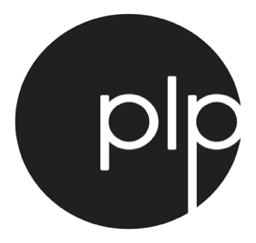 EQUAL OPPORTUNITIES MONITORING FORMWe are committed to securing the best available pupils and tenants solely on merit, irrespective of their sex, gender, sexual orientation, race, ethnicity, religion, disability, age, political persuasion, or any other immaterial consideration.In order to monitor the effectiveness of our equal opportunities policy, it would be of great assistance if you could complete this form. The information will only be used for monitoring and statistical analysis.Please email this form as a separate attachment to your Pupillage Application Form.  AgeFrom the list of age bands below, please indicate the category that includes your current age in years:GenderWhat is your gender?DisabilityThe Equality Act 2010 generally defines a disabled person as someone who has a mental or physical impairment that has a substantial and long-term adverse effect on the person’s ability to carry out normal day-to-day activities.(a)	Do you consider yourself to have a disability according to the definition in the Equality Act?(b)	Are your day-to-day activities limited because of a health problem or disability which has lasted, or is expected to last, at least 12 months?Ethnic GroupWhat is your ethnic group?Asian / Asian BritishBlack / African / Caribbean / Black BritishMixed / multiple ethnic groupsWhiteOther ethnic groupPrefer not to saySexual orientationWhat is your sexual orientation?6.	Socio-economic background(a)	If you went to University (to study a BA, BSc course or higher), were you part of the first generation of your family to do so?(b)	Did you mainly attend a state or fee paying school between the ages 11 – 18?16 – 2425 – 3435 – 4445 – 5455 – 6465+Prefer not to sayMaleFemaleNon-binary Gender neutralTransgenderOtherPrefer not to sayYesNoPrefer not to sayYes, limited a lotYes, limited a littleNoPrefer not to sayBangladeshiChineseIndianPakistaniAny other Asian background (write in)AfricanCaribbeanAny other Black / Caribbean / Black British (write in)White and AsianWhite and Black AfricanWhite and Black CaribbeanWhite and ChineseAny other Mixed / multiple ethnic background (write in)British / English / Welsh / Northern Irish / ScottishIrishGypsy or Irish TravellerAny other White background (write in)ArabAny other ethnic group (write in)Prefer not to sayBisexualGay manGay woman / lesbianHeterosexual / straightOtherPrefer not to sayYesNoDid not attend UniversityPrefer not to sayUK State SchoolUK Independent / Fee-paying SchoolAttended school outside the UKPrefer not to say